ПРОЕКТ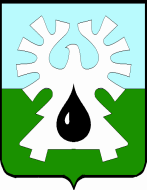 МУНИЦИПАЛЬНОЕ ОБРАЗОВАНИЕ ГОРОД УРАЙ    ХАНТЫ-МАНСИЙСКИЙ АВТОНОМНЫЙ ОКРУГ - ЮГРА     ДУМА ГОРОДА УРАЙ      РЕШЕНИЕот _____________ 2019 года                                                                       № ___ О бюджете городского округа город Урай на 2020 год и на плановый период 2021 и 2022 годов                                                     В соответствии с требованиями Бюджетного кодекса Российской Федерации, Налоговым кодексом Российской Федерации, нормативными правовыми актами Ханты-Мансийского автономного округа - Югры, уставом города Урай, Положением об отдельных вопросах осуществления бюджетного процесса в городе Урай, Дума города Урай решила:Статья 1. Основные характеристики бюджета городского округагород Урай на 2020 год и на плановый период 2021 и 2022 годов1.Утвердить основные характеристики бюджета городского округа город Урай (далее также – город, город Урай) на 2020 год:     	1) общий объем доходов бюджета города в сумме 3 143 629,8 тыс. рублей согласно приложению 1 к настоящему решению;     	2) общий объем расходов бюджета города в сумме 3 230 211,7 тыс. рублей;     	3) дефицит бюджета города в сумме 86 581,9 тыс. рублей;4) верхний предел муниципального внутреннего долга города Урай по состоянию на 1 января 2021 года в сумме 273 600,0 тыс. рублей, в том числе верхний предел долга по муниципальным гарантиям 0,0 тыс. рублей.2. Установить предельный объем муниципального долга города Урай по состоянию на 2020 год в сумме 865 819,0 тыс. рублей. 	3.Утвердить основные характеристики бюджета городского округа город Урай на плановый период 2021 и 2022 годов:    	1) общий объем доходов бюджета города на 2021 год  в сумме 3 023 699,0 тыс. рублей и на 2022 год в сумме 3 866 155,6 тыс. рублей согласно приложению 2 к настоящему решению;     	2) общий объем расходов бюджета города на 2021 год в сумме 3 111 498,4 тыс. рублей и на 2022 год в сумме 3 955 275,4 тыс. рублей, в том числе условно утвержденные расходы на 2021 год в сумме 36 573,6 тыс. рублей и на 2022 год в сумме 74 888,3 тыс. рублей;	3) дефицит бюджета города на 2021 год в сумме 87 799,4 тыс. рублей и на 2022 год в сумме 89 119,8 тыс. рублей;     	4) верхний предел муниципального внутреннего долга города Урай  по состоянию на 1 января 2022 года в сумме 400 600,0 тыс. рублей, в том числе верхний предел долга по муниципальным гарантиям 0,0 тыс. рублей,  и по состоянию на 1 января 2023 года в сумме 428 800,0 тыс. рублей, в том числе верхний предел долга по муниципальным гарантиям в сумме 0,0 тыс. рублей.      	4. Установить предельный объем муниципального долга города Урай  по состоянию на 2021 год в сумме 877 994,0 тыс. рублей и на 2022 год в сумме 891 198,1 тыс. рублей. 	Статья 2. Нормативы распределения доходов в бюджет городаДоходы бюджета города сформированы согласно нормативам распределения доходов в бюджет городского округа город Урай на 2020 год и на плановый период  2021 и 2022 годов, указанным в приложении 3.Статья 3. Главные администраторы доходов бюджета города и                 главные администраторы источников финансирования                 дефицита бюджета города1.Утвердить перечень главных администраторов доходов бюджета городского округа город Урай согласно приложению 4 к настоящему решению.     	2.Утвердить перечень главных администраторов источников финансирования дефицита бюджета городского округа город Урай согласно приложению 5 к настоящему решению. 	Статья 4. Бюджетные ассигнования бюджета города 1.Утвердить распределение бюджетных ассигнований по разделам, подразделам, целевым статьям (муниципальным программам и непрограммным направлениям деятельности), группам и подгруппам видов расходов классификации расходов бюджета:1) на 2020 год согласно приложению 6 к настоящему решению;2) на плановый период 2021 и 2022 годов согласно приложению 7 к настоящему решению.2. Утвердить распределение бюджетных ассигнований по целевым статьям (муниципальным программам и непрограммным направлениям деятельности), группам и подгруппам видов расходов классификации расходов бюджетов:1) на 2020 год согласно приложению 8 к настоящему решению;2) на плановый период 2021 и 2022 годов согласно приложению 9 к настоящему решению.3. Утвердить распределение бюджетных ассигнований по разделам и подразделам классификации расходов бюджетов: 1) на 2020 год согласно приложению 10 к настоящему решению; 2) на плановый период 2021 и 2022 годов согласно приложению 11 к настоящему решению.4. Утвердить ведомственную структуру расходов бюджета городского округа город Урай по главным распорядителям бюджетных средств, разделам, подразделам, целевым статьям (муниципальным программам и непрограммным направлениям деятельности), группам и подгруппам видов расходов классификации расходов бюджетов:1) на 2020 год согласно приложению 12 к настоящему решению;2) на плановый период 2021 и 2022 годов согласно приложению 13 к настоящему решению.5. Решением о бюджете города предусмотрены бюджетные ассигнования на муниципальные программы согласно Перечню муниципальных программ городского округа город Урай на 2020 год и на плановый период 2021 и 2022 годов, указанному  в приложении 14.	6. Утвердить общий объём бюджетных ассигнований на исполнение публичных нормативных обязательств:1) на 2020 год в сумме 108 405,4 тыс. рублей;    	2) на 2021 год в сумме 103 426,4 тыс. рублей;    	3) на 2022 год в сумме 103 426,4 тыс. рублей.   	7. Утвердить объем межбюджетных трансфертов, получаемых из других бюджетов бюджетной системы Российской Федерации:1) на 2020 год в сумме 2 100 604,9 тыс. рублей;    	2) на 2021 год в сумме 1 996 560,3 тыс. рублей;    	3) на 2022 год в сумме 2 819 723,0 тыс. рублей.    	8. Утвердить объем бюджетных ассигнований муниципального дорожного фонда:1) на 2020 год в сумме 50 506,0 тыс. рублей;    	2) на 2021 год в сумме 31 889,2 тыс. рублей;    	3) на 2022 год в сумме 32 309,2 тыс. рублей.	9. Решением о бюджете города предусмотрены бюджетные ассигнования на предоставление субсидий в случаях, согласно Перечню субсидий в составе расходов бюджета городского округа город Урай, указанному  в приложении 15.Субсидии юридическим лицам (за исключением субсидий государственным (муниципальным) учреждениям), индивидуальным предпринимателям и физическим лицам - производителям товаров, работ, услуг, предусмотренные настоящим решением, предоставляются в порядке, установленном муниципальным правовым актом администрации города Урай.10. Установить размер резервного фонда администрации города:1) на 2020 год в сумме 5 000,0 тыс. рублей;2) на 2021 год в сумме 5 000,0 тыс. рублей;3) на 2022 год в сумме 5 000,0 тыс. рублей.11. Бюджетные ассигнования на осуществление бюджетных инвестиций в объекты капитального строительства муниципальной собственности города Урай отражаются в составе сводной бюджетной росписи бюджета города суммарно по соответствующему виду расходов.12. Утвердить бюджетные ассигнования на осуществление бюджетных инвестиций в объекты муниципальной собственности, софинансирование капитальных вложений в которые осуществляется за счет межбюджетных субсидий из бюджета Ханты-Мансийского автономного округа - Югры, раздельно по каждому объекту согласно приложению 16 к настоящему решению.Статья 5. Особенности использования бюджетных ассигнований на                  обеспечение деятельности органов местного самоуправ-                 ления и муниципальных учреждений города    	Установить, что органы местного самоуправления не вправе принимать решения, приводящие к увеличению в 2020 году численности работников   органов местного самоуправления и муниципальных учреждений, за исключением случаев принятия решений по перераспределению полномочий между уровнями бюджетной системы Российской Федерации и по вводу (приобретению) новых объектов капитального строительства.    Статья 6. Муниципальные внутренние заимствования городского округа, муниципальный долг городского округа 1. Учесть, что администрация города Урай вправе заключать от имени муниципального образования городской округ город Урай кредитные договоры (соглашения), а также изменения и дополнения к ним на следующих условиях:1) сумма привлеченных средств устанавливается в объеме, утвержденном программой муниципальных внутренних заимствований городского округа город Урай на 2020 год и на плановый период  2021 и 2022 годов  на дату размещения извещения об осуществлении закупки услуги;2) процентная ставка устанавливается по результатам проведенного мониторинга при подготовке аукционной документации для размещения извещения об осуществлении закупки услуги;3) срок погашения кредита - до 36 месяцев со дня заключения соответствующего кредитного договора;4) цели использования кредита в соответствии с пунктом 11 статьи 103 Бюджетного Кодекса Российской Федерации - финансирование дефицита бюджета города Урай, погашение долговых обязательств города Урай, пополнение в течение финансового года остатков средств на счете бюджета города Урай.2. Установить, что отбор кредитных организаций для предоставления муниципальному образованию городской округ город Урай кредитов в 2020 - 2022 годах осуществляется администрацией города Урай в соответствии с законодательством Российской Федерации и муниципальными правовыми актами города Урай.3. Утвердить программу муниципальных внутренних заимствований городского округа город Урай на 2020 год и на плановый период  2021 и 2022 годов согласно приложению 17 к настоящему решению.4.     Утвердить программу муниципальных гарантий городского округа город Урай на 2020 год и на плановый период 2021 и 2022 годов, согласно приложению 18 к настоящему решению.Общий объем бюджетных ассигнований, предусмотренных настоящим решением на исполнение муниципальных гарантий по возможным гарантийным случаям, составляет в 2020 году 200 000,0 тыс. рублей, в 2021 году 100 000,0 тыс. рублей, в 2022 году 0,0  тыс. рублей.5. Утвердить источники внутреннего финансирования дефицита бюджета городского округа город Урай на 2020 год и на плановый период  2021 и 2022 годов согласно приложению  19 к настоящему решению.Статья 7. Особенности исполнения бюджета городаОткрытие и ведение лицевых счетов для муниципальных автономных учреждений, созданных на базе имущества, находящегося в собственности муниципального образования городской округ город Урай, осуществляются в Комитете по финансам администрации города Урай в установленном им порядке.Остатки средств местного бюджета на начало текущего финансового года в полном объеме направляются в текущем финансовом году на покрытие временных кассовых разрывов и на увеличение бюджетных ассигнований на оплату заключенных от имени муниципального образования муниципальных контрактов на поставку товаров, выполнение работ, оказание услуг, подлежавших в соответствии с условиями этих муниципальных контрактов оплате в отчетном финансовом году, бюджетных ассигнований на предоставление субсидий юридическим лицам, предоставление которых в отчетном финансовом году осуществлялось в пределах суммы, необходимой для оплаты денежных обязательств получателей субсидий, источником финансового обеспечения которых являлись указанные субсидии, в объеме, не превышающем сумму остатка неиспользованных бюджетных ассигнований на указанные цели.        Статья 8. Вступление в силу настоящего Решения Настоящее решение вступает в силу с 1 января 2020 года.  Председатель Думы города Урай                   Председатель Думы города Урай                 Глава города УрайГлава города УрайГ.П. Александрова________________ декабря 2019 г.____ декабря 2019 г.